Anglais Mme DUFFOURHomework 6CPour le lundi 20 avril :Réviser tout le vocabulaire vu depuis le début de l’annéeRevoir l’alphabet et les nombres de 1 à 20Faire les exercices sur les nombres de la feuille ci-jointe.REVISIONREAD AND MATCH WRITE THE RESULTS 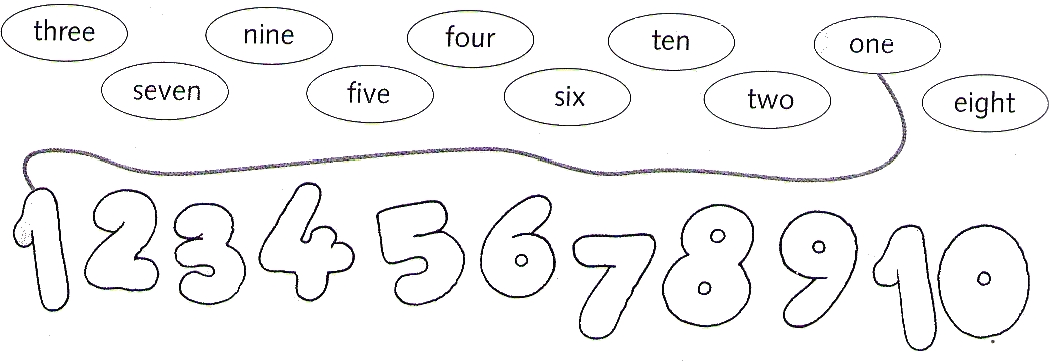 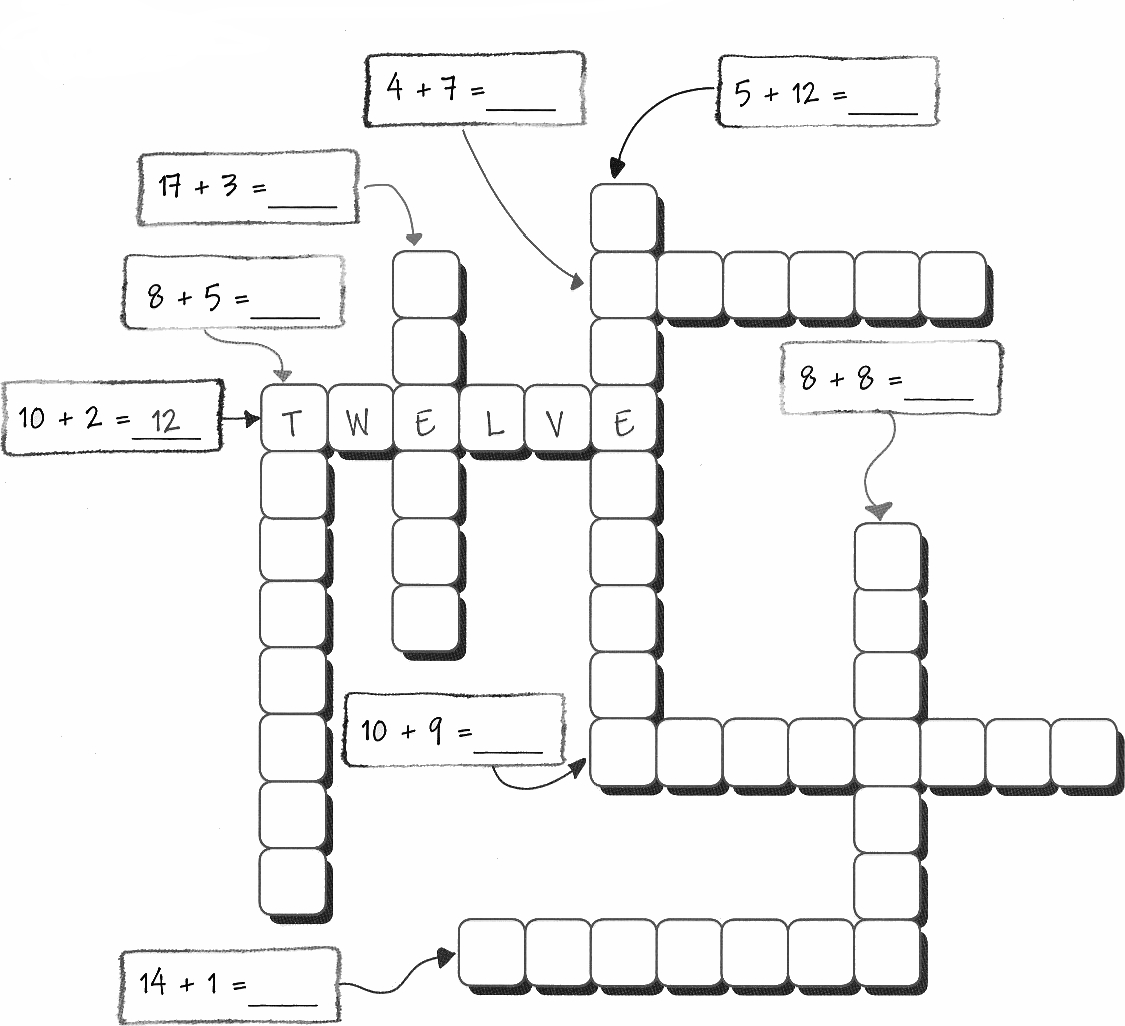 